ສາທາລະນະ​ລັດ  ປະຊາທິປະ​ໄຕ  ປະຊາຊົນ​ລາວສັນຕິພາບ  ​ເອກະລາດ  ປະຊາທິປະ​ໄຕ  ​ເອກະ​ພາບ  ວັດ​ທະນະ​ຖາວອນຫ້ອງການ ອອປສພະ​ແນກຄົ້ນຄວ້າ-ສັງ​ລວມ							           ເລກທີ………/ຄສລ       ນະຄອນຫຼວງ​ວຽງ​ຈັນ, ວັນ​ທີ…  ສິງຫາ  2017ບົດສະຫຼຸບການເຄື່ອນໄຫວວຽກງານ ຂອງພະ​ແນ​ກຄົ້ນຄວ້າ-ສັງ​ລວມປະຈໍາເດືອນ ກໍລະກົດ 2017  ແລະ ທິດທາງແຜນການປະຈໍາເດືອນ ສິງຫາ 2017ອີງຕາມ: ແຜນການເຄື່ອນໄຫວວຽກງານປະຈໍາເດືອນ ກໍລະກົດ (07) ປີ 2017 ຂອງພະ​ແນ​ກຄົ້ນຄວ້າ-ສັງ​ລວມ ຈຶ່ງສະຫຼຸບລາຍ​ງານໄດ້ດັ່ງນີ້:I. ສະພາບການເຄື່ອນໄຫວວຽກງານໃນເດືອນ ພຶດສະພາ 2017.	1. ດ້ານການເມືອງແນວຄິດພະນັກງານ-ລັດຖະກອນ ພາຍໃນພະແນກມີຄວາມສາມັກຄີ, ມີແນວຄິດອຸ່ນອ່ຽນ ທຸ່ນທ່ຽງ ຊຶ່ງສະແດງອອກຄື: ຕັ້ງໜ້າປະຕິບັດໜ້າທີ່ວຽກງານວິຊາສະເພາະດ້ວຍຄວາມຫ້າວຫັນ, ເອົາໃຈໃສ່ປະຕິບັດຕາມລະບຽບລັດຖະກອນ, ໄດ້ເຂົ້າຮ່ວມຟັງປາຖະກາຖາສອງວັນປະຫວັດສາດຄື: ວັນເຊັນສັນຍາມິດຕະ ພາບລາວ-ຫວຽດຄົບຮອບ 40 ປີ ແລະ ວັນສ້າງຕັ້ງສາຍພົວພັນການທູດຄົບຮອບ 55 ປີ ທີ່ອົງການໄອຍະການປະຊາຊົນສູງສຸດ.2. ການປະຕິບັດວຽກງານວິຊາສະເພາະ2.1. ວຽກງານຄົ້ນຄວ້າ-ສັງ​ລວມ:- ໄດ້ເກັບກໍາຂໍ້ມູນຈາກພາກສ່ວນກ່ຽວຂ້ອງ ເພື່ອຮ່າງເນື້ອໃນກອງປະຊຸມປືກສາຫາລືກ່ຽວກັບການດຳເນີນຄະດີຕາມຂະບວນຍຸຕິທຳຄັ້ງທີ V ແລະ ໄດ້ສົ່ງເຂົ້າຂໍຄໍາເຫັນຄະນະນໍາຫ້ອງການ;- ຮ່າງແບບຟອມຄວາມຕ້ອງການພະນັກງານໃນພະແນກຄົ້ນຄວ້າ-ສັງລວມ ເພື່ອສະເໜີຕໍ່ຂັ້ນເທິງພິຈາລະນາ;- ສະເໜີຂໍງົບປະມານພິມປື້ມບົດລາຍງານຕໍ່ກອງປະຊຸມສະໄໝສາມັນເທື່ອທີ່ III ຂອງສະພາແຫ່ງຊາດຄັ້ງທີ VIII;-   ຮ່າງຄຳແນະນໍາ, ແຈ້ງການ, ໜັງສືແຈ້ງຕອບ, ໜັງສືເຊີນຕ່າງໆ ລວມຈໍານວນ 08 ສະບັບ;- ໄດ້ເລີ່ມວຽກສຳເນົາເອກະສານ ແລະ ປື້ມຕ່າງໆທີ່ມີຄຸນຄ່າທາງດ້ານເນື້ອໃນ ເພື່ອເປັນບ່ອນອິງໃນການປັບປຸງວຽງານ ແລະ ການຄົ້ນຄວ້າທາງດ້ານວິທະຍາສາດຍາວນານ;2.2. ວຽກສະຖິຕິ.ສະຫຼຸບສະຖິຕິການການແກ້ໄຂຄະດີທົ່ວປະເທດປະຈຳ 06 ເດືອນຕົ້ນປີ;ສະໜອງຂໍ້ມູນຕົວເລກສະຖິຕິ ປະຈຳປີ 2015-2016 ໃຫ້ກົມກວດກາທົ່ວໄປ;ເກັບກຳຂໍ້ມູນສະຖິຕິຄະດີນຳບັນດາແຂວງຢ່າງເປັນປົກກະຕິ.         2.3. ວຽກງານຄະດີຄົບວົງຈອນ.- ເຮັດບົດສະຫຼຸບປະຈຳໄຕມາດ (ເດືອນ 4-6/2017);- ເຮັດບົດສະຫຼຸບປະຈໍາ 6 ເດືອນຕົ້ນປີ (ເດືອນ 1-6/2017);- ກະກຽມການຈັດກອງປະຊຸມວຽກງານຄະດີຄົບວົງຈອນ ຮ່ວມກັບບັນດາກົມທີ່ກ່ຽວຂ້ອງ- ໄດ້ຕິດຕາມການຄຸ້ມຄອງຄະດີຄົບວົງຈອນ ຕາມຮ່າງໃບຕິດຕາມ ເຊິ່ງມີຈຳນວນຄະດີ ດັ່ງນີ້:- ຄະດີແພ່ງຈຳນວນ 33 ເລື່ອງ, ຖືກຕາມກໍານົດ 20 ເລື່ອງ.- ຄະດີອາຍາຈຳນວນ 17 ເລື່ອງ, ຖືກຕາມກໍານົດເວລາ 11 ເລື່ອງ.2.4. ຂາເຂົ້າ-ຂາອອກຫ້ອງການ.- ຮັບເອກະສານຂາເຂົ້າທັງໝົດ ຈຳນວນ 113 ສະບັບ;- ຮັບ ແລະ ສົ່ງເອກະສານພາຍໃນ-ນອກ ຈໍຳນວນ 39 ສະບັບ;2.5. ຂາເຂົ້າ-ຂາອອກ ອອປສ.ໄດ້ຮັບເອກະສານຂາເຂົ້າ ແລະ ແຈກຢາຍໃຫ້ແຕ່ລະພາກສ່ວນທີ່ກ່ຽວຂ້ອງທັງໝົດ ຈຳນວນ 254 ສະບັບ;ເອກະສານຂາອອກລວມທັງໝົດ ຈຳນວນ: 95 ສະບັບ.+ ໃນນັ້ນເຂົ້າເລກທີ່ຄະດີຂາເຂົ້າເອກະສານທາງການ ຈຳນວນ 159 ສະບັບ;ຄະດີແພ່ງ  (ສໍານວນຄະດີ, ເອກະສານທາງການ, ໜັງສືແຈ້ງການຂອງສະພາ ,ຄໍາຮ້ອງຄວາມເປັນທຳ ແລະ ຄຳຮ້ອງຂໍຮື້ຟື້ນ) ລວມມີ 39 ເລື່ອງ ;ຄະດີອາຍາ  (ສໍານວນຄະດີ, ເອກະສານທາງການ ແລະ ໜັງສືແຈ້ງການຂອງສະພາ, ຄໍາຮ້ອງຂໍຄວາມເປັນທຳ ແລະ ຄຳຮ້ອງຂໍຮື້ຟື້ນ) ລວມມີ 31 ເລື່ອງ ;ຄຳຮ້ອງດັດສ້າງທາງການມີ ຈຳນວນ 18ສະບັບ;ຄຳຮ້ອງກົມກວດກາທົ່ວໄປທາງການມີ ຈຳນວນ 07 ສະບັບ;ຂາຍຄຳຮ້ອງປະຈຳເດືອນ ກໍລະກົດ 2017 ເປັນເງິນຈໍານວນ 1,100,000 ກີບ.                   + ເຮັດສະໂນດນຳສົ່ງຄະດີຄະດີແພ່ງຈຳນວນ 17 ເລື່ອງ, ຄໍາແນະນໍາ, ບົດລາຍງານ, ທວງສຳນວນ ຈຳນວນ  16 ເລື່ອງ ລວມທັງໝົດ 33 ເລື່ອງ.ຄະດີອາຍາຈຳນວນ  08 ເລື່ອງ, ຄໍາແນະນໍາ, ບົດລາຍງານ, ທວງສຳນວນ ຈຳນວນ 19 ເລື່ອງ ລວມທັງໝົດ  27 ເລື່ອງ.2.6. ວຽກງານສົ່ງເສີມຄວາມກ້າວໜ້າ ຂອງແມ່ຍິງ.- ຕິດຕາມວຽກງານ ຂອງກອງເລຂາຄະນະກຳມາທິການເພື່ອຄວາມກ້າວໜ້າຂອງແມ່ຍິງແຫ່ງຊາດ ຢ່າງເປັນປົກກະຕິ.ແ 3. ວຽກງານອື່ນໆ.- ເຂົ້າຮ່ວມເປັນຄະນະຂຽນປື້ມຄູ່ມືສົ່ງຜູ້ຮ້າຍຂ້າມແດນ, ຢູ່ທ່າລາດ, ແຂວງວຽງຈັນ;  -  ເຂົ້າຮ່ວມການຮຽບຮຽງຄືນກົດໝາຍໄອຍະການຮ່ວມກັບຄະນະປະຈໍາສະພາ;- ເຂົ້າຮ່ວມປັບປຸງກົດໝາຍວ່າດ້ວຍການດໍາເນີນຄະດີອາຍາຢູ່ ອອປສ ແລະ ທ່າລາດ;- ໄດ້ເຂົ້າຮ່ວມກອງປະຊຸມວິຊາການກ່ຽວກັບການຕ້ານ ແລະ ສະກັດກັ້ນອາຊະຍາກຳສັດປ່າ ຢູ່ ປະເທດໄທ ແລະ ໄດ້ເຮັດບົດລາຍງານສົ່ງກົມຈັດຕັ້ງ;- ໄດ້ຄົ້ນຄວ້າບົດຮຽນຂອງລັດເຊຍກ່ຽວກັບຊັ້ນ ແລະ ຂັ້ນວິຊາການຂອງພະນັກງານ ໂດຍສະເພາະແມ່ນວຽກກ່ຽວກັບພະນັກງານໄອຍະການປະຊາຊົນ, ເຊີ່ງສະເໜີໃຫ້ຂັ້ນເທີງມີຄວາມເຫັນແລ້ວ;- ໄດ້ຄົ້ນຄວ້າບົດຄົ້ນຄ້ວາເພື່ອລົງວາລະສານອົງການໄອຍະການປະຊາຊົນ;- ໄດ້ສະໜອງຂໍ້ມູນກ່ຽວກັບນິຕິກໍາລຸ່ມກົດໝາຍໃຫ້ແກ່ກຳມະທິການຍຸຕິທຳ, ສະພາແຫ່ງຊາດແລ້ວ, ຍັງເຫຼືອແຕ່ບົດລາຍງານ, ຄຳຕັກລົງບໍ່ຮື້ຟື້ນ ເຊີ່ງຍັງຢູ່ໃນຂັ້ນຕອນການກະກຽມ;- ໄດ້ສະໜອງຂໍ້ມູນໃຫ້ແກ່ນັກສຶກສາ ຄະນະນິຕິສາດ ແລະ ລັດຖະສາດໃນການຂຽນບົດ.II. ແຜນການເຄື່ອນໄຫວວຽກງານປະຈໍາເດືອນ ສິງຫາ 2017.ສຶບຕໍ່ຮ່າງເນື້ອໃນກອງປະຊຸມປຶກສາຫາລືກ່ຽວກັບການດຳເນີນຄະດີຕາມຂະບວນຍຸຕິທຳຄັ້ງທີ V (ກອງປະຊຸມ 5 ພາກສ່ວນ) ຕາມທິດຊີ້ນຳຂອງຂັ້ນເທີງ;ສຶບຕໍ່ຕິດຕາມເອົາງົບປະມານນຳກົມການເງິນ ເພື່ອພິມປື້ມກອງປະຊຸມວຽກງານໄອຍະການປະຊາຊົນທົ່ວປະເທດປະຈຳປີ 2016 ແລະ ປື້ມບົດລາຍງານຂອງຫົວໜ້າອົງການໄອຍະການປະຊາຊົນສູງສຸດ ຕໍ່ກອງປະຊຸມສະ     ໄໝສາມັນເທື່ອທີ 3 ຂອງສະພາແຫ່ງຊາດຊຸດທີ VIII.ສຶບຕໍ່ຮ່າງແຈ້ງການ, ຄຳແນະນຳ ແລະ ເອກະສານອື່ນໆ ຕາມການຊີ້ນຳຂອງຄະນະນຳຫ້ອງການ;ສຶບຕໍ່ເຂົ້າຮ່ວມເປັນຄະນະຂຽນປື້ມຄູ່ມືສົ່ງຜູ້ຮ້າຍຂ້າມແດນ;ສຶບຕໍ່ຈັດສຳເນົາເອກະສານພາຍໃນຫ້ອງການ;ຕິດຕາມການລາຍງານວຽກງານບໍລິຫານຄະດີຄົບວົງຈອນ ຈາກທ້ອງຖີ່ນ ແລະ ຖອດຖອນບົດຮຽນເພື່ອປັບປຸງວຽກງານດັ່ງກ່າວໃຫ້ດີຂື້ນ;ສືບຕໍ່ປັບປຸງວຽກງານຂາເຂົ້າ-ຂາອອກ ໃຫ້ມີປະສິດທິຜົນຂື້ນກວ່າເກົ່າ;ສືບຕໍ່ຮ່ວມຊີວິດປະຈຳເດືອນ ຂອງພະແນກ ແລະ ຫ້ອງການຢ່າງເປັນປົກກະຕິ;ສືບຕໍ່ເຂົ້າຮ່ວມສ້າງຂະບວນການຕ່າງໆ ທີ່ອົງການຈັດຕັ້ງຈັດຂື້ນ;ສືບຕໍ່ເກັບກໍາສະຖິຕິຄະດີ, ຄຳຮ້ອງ, ຜູ້ຖືກຫາ ແລະ ນັກໂທດ ຂອງບັນດາແຂວງປະຈຳເດືອນຢ່າງເປັນປົກກະຕິ;ສືບຕໍ່ຮັບ ແລະ ຈັດ​ສົ່ງ​ເອກະສານທົ່ວໄປທາງລັດຖະການ ແລະ ສໍານວນຄະດີໃຫ້ພາກສ່ວນທີ່ກ່ຽວຂ້ອງ;-  ສືບຕໍ່ຕິດຕາມວຽກງານທີ່ຄະນະກໍາມາທິການເພື່ອຄວາມກ້າວໜ້າ ຂອງແມ່ຍິງແຫ່ງຊາດແຈ້ງມາ.+ ວິທີຈັດຕັ້ງປະຕິບັດເຜີຍແຜ່ບົດສະຫຼຸບປະຈຳເດືອນ ແລະ ແຜນການປະຈຳເດືອນໃຫ້ພະນັກງານໃນພະແນກຮັບຊາບ, ເພື່ອຈັດຕັ້ງປະຕິບັດຕາມແຜນການທີ່ໄດ້ວາງໄວ້,  ພ້ອມທັງສະຫຼຸບຖອດຖອນບົດຮຽນ .						  ຫົວໜ້າພະແນກຄົ້ນຄວ້າ-ສັງລວມ				                   ຜູ້ສະຫຼຸບ												          ຄໍາຫລ້າ											ບ່ອນສົ່ງ:- ທ່ານ ຫົວໜ້າຫ້ອງການ (ອອປສ)			01 ສະບັບ.- ທ່ານ ຮອງຫົວໜ້າຫ້ອງການ (ອອປສ	) ຜູ່ຊີ້ນໍາພະແນກ	01 ສະບັບ.- ສໍາເນົາໄວ້ພະແນກ				01 ສະບັບ.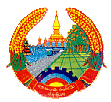 